MAT_8r_8_31. 3. 2020_Pravilni večkotniki_nadaljevanjeNavodilo za delo:Delo bo zahtevalo od vas veliko mero zbranosti,  saj se boste le tako lahko naučili načrtovati PRAVILNE VEČKOTNIKE.V delovnem zvezku (40-41) preberi  poglavje Pravilni večkotniki do konca.Na spodnji fotografiji si lahko ogledaš, kaj vse je potrebno prebrati.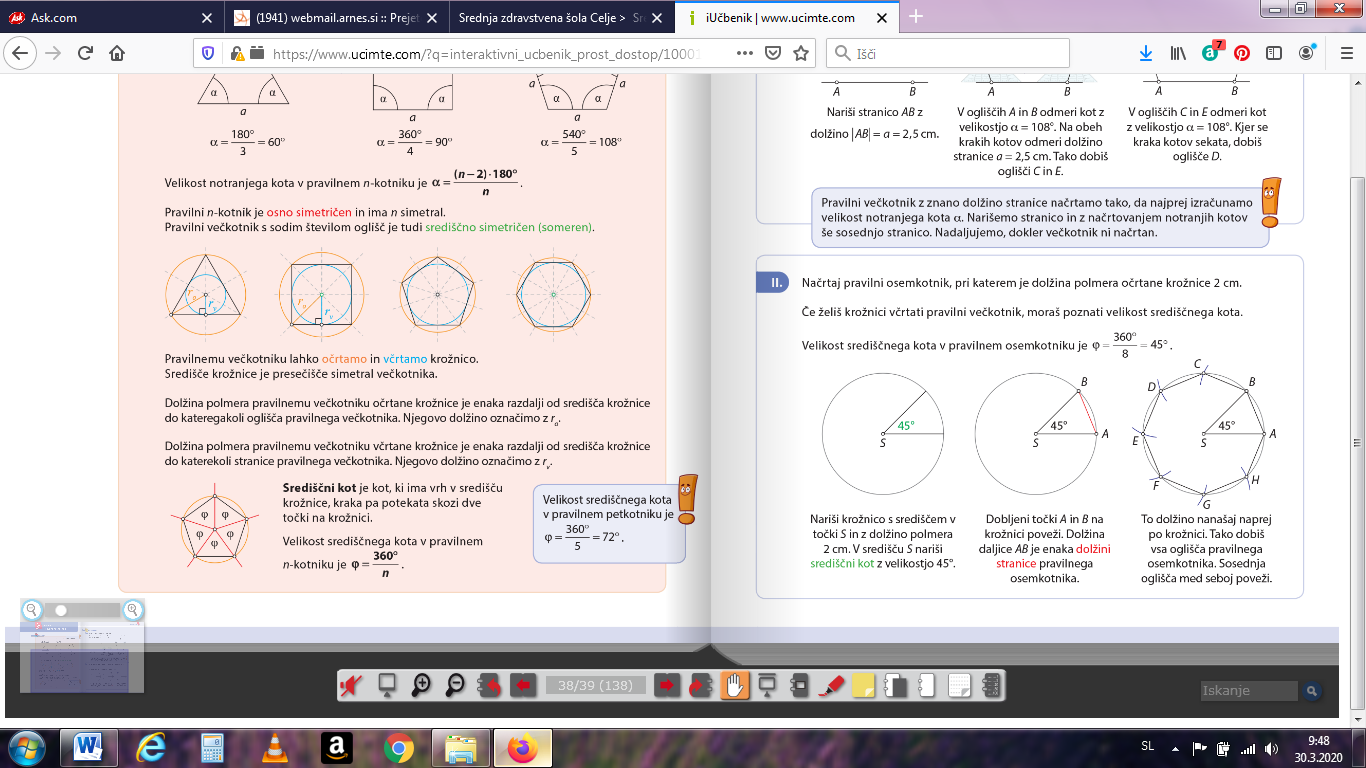 Če imaš težave z razumevanjem, odpri naslednjo povezavo do e-učbenika, kjer imaš tudi lepo razloženo učno snov o pravilnih večkotnikih:
https://eucbeniki.sio.si/mat8/823/index1.htmlŠe posebej bodi pozoren na rešeni primer II. v delovnem zvezku. Beri z razumevanjem! V zvezek zapiši naslov Pravilni večkotniki - nadaljevanje.Prepiši in preriši vse  pod Nauči se in Rešeni primer II.Po istem postopku, po katerem je narisan pravilni šestkotnik,  nariši tudi pravilni osemkotnik.      Uspešno delo in ostanite zdravi!Marija Boršič